PRESSEINFORMATION6. Juni 2023Schadstoffe rauslüften und Schimmel vorbeugen per FensterfalzlüfterFensterfalzlüfter von Schellenberg lassen sich in verschiedenen Varianten nachträglich selbst einbauen, sorgen für gesunde Luft im Zuhause und helfen als Fensterlüfter Plus bei der Genehmigung von Feuerstätten, wie KaminöfenHäufiges Kippen der Fenster zum Lüften sorgt für das Auskühlen der Bausubstanz und für Feuchtigkeit im Fenstersturz. Dies ist ein idealer Nährboden für Schimmelsporen. Das empfohlene Stoßlüften kann hier vorbeugen, ist jedoch aufwendig. Zusätzlich ist das richtige Lüften für die stetige Verbrennungsluftentsorgung ein wichtiges Thema bei Feuerstätten im Zuhause, etwa bei Kaminöfen.Eine Lösung, die schnell einsatzbereit ist, bietet das Familienunternehmen Schellenberg mit seinem heimwerkerfreundlichen Universal-Fensterlüfter und dem Fensterlüfter Plus. Beide können nachträglich eingebaut werden Der Fensterlüfter Plus erfüllt darüber hinaus die Technische Regel für Gasinstallationen für Verbrennungsluftversorgung DVGW-TRGI 2018 und hilft so auch bei der Genehmigung von Feuerstätten. Gesünderes Raumklima schaffenDie Fensterfalzlüfter von Schellenberg sind bei geschlossenem Fenster im Einsatz. Idealerweise sichern mindestens zwei Lüfter die ständige Luftzirkulation und sind dabei an gegenüberliegenden Fassadenseiten installiert. Pro 10 qm Wohnfläche wird je ein Lüfter empfohlen. Durch eine sanfte, konstante Feinlüftung wird die CO2-Konzentration im Zuhause reduziert, Schadstoffe werden abgeführt und die Schimmelbildung durch gekippte Fenster wird vermieden. Dank einer sehr geringen Bauhöhe fügen sich die Lüfter am Fenster dezent in den Wohnraum ein. Von außen sind sie nicht zu erkennen.Zusätzlich mehr Schutz für KatzenKippfenster locken einige Stubentiger magisch an. Sie wollen hindurchschlüpfen und bleiben meist mit dem Becken hängen. Die Befreiungsversuche bringen die im keilförmigen Fensterspalt gefangenen Katzen in weitere Bedrängnis. Sie rutschen tiefer und werden eingeklemmt. Schlimme Verletzungen an Nerven, Knochen und inneren Organen können die Folge sein. Die Fensterfalzlüfter von Schellenberg sorgen hier für Abhilfe, indem sie gefährliches Fensterkippen vermeiden und so auch die schnurrenden Mitbewohner vor Gefahren bewahren.Wörter: 290Zeichen inkl. Leerzeichen: 2.255Die wichtigsten Montageschritte zum Fensterlüfter Plus ab Pressebild 8.Über SchellenbergSchellenberg ist ein mittelständisches Familienunternehmen aus dem nordrhein-westfälischen Siegen und ein führender Anbieter rund um Rollladenantriebe, Rollladenzubehör sowie Insektenschutz und bietet ebenso fortschrittliche Markisen- und Garagentorantriebe an. Zum umfangreichen Sortiment mit mehr als 1.100 Produkten gehören seit Jahren auch solche für das Smart Home: Smarte Antriebe für zu Hause. Dafür entwickelt Schellenberg innovative Produkte zur einfachen Nachrüstung. Seit fast 40 Jahren ist das Familienunternehmen bewährter Partner von Bau- und Fachmärkten, dem E-Commerce-Handel sowie dem Handwerk.www.schellenberg.dePressebild 1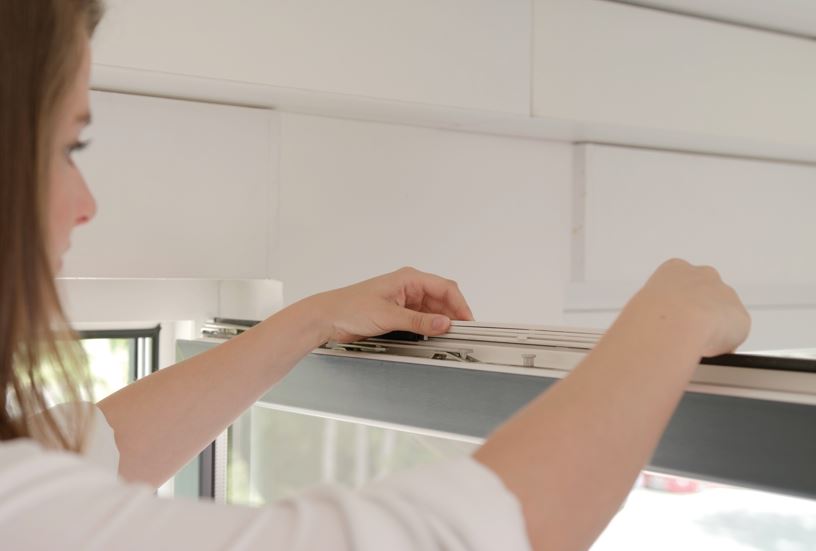 © SchellenbergBildunterschrift: Der Universal-Fensterlüfter wird mittig, oben am Fensterflügel angebracht. Dafür muss in diesem Bereich des Fensters die Gummidichtung an Flügel und Rahmen entfernt und der Bereich gereinigt werden. Hier kann der Fensterlüfter dann wahlweise mit dem beiliegenden Klebestreifen befestigt oder alternativ verschraubt werden.Pressebild 2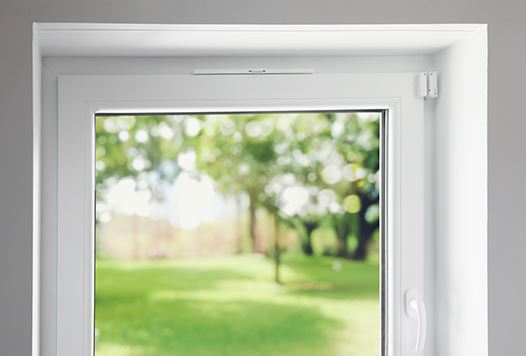 © SchellenbergBildunterschrift: Der Universal-Fensterlüfter ist nach nur 5 Minuten fertig montiert und fügt sich dezent in das Gesamtbild ein. Pressebild 3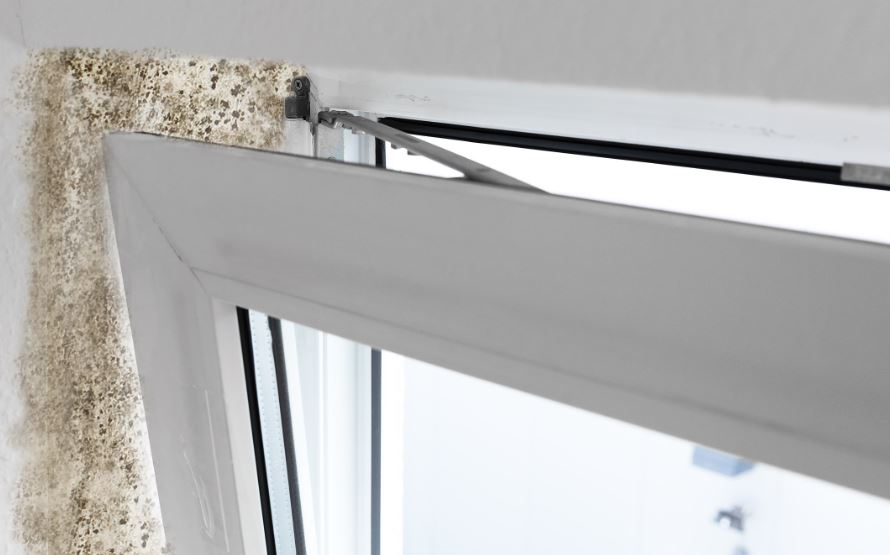 © SchellenbergBildunterschrift: Der Universal-Fensterlüfter von Schellenberg hilft durch seine Permanetlüftung der Bildung von Schimmel vorzubeugen. Pressebild 4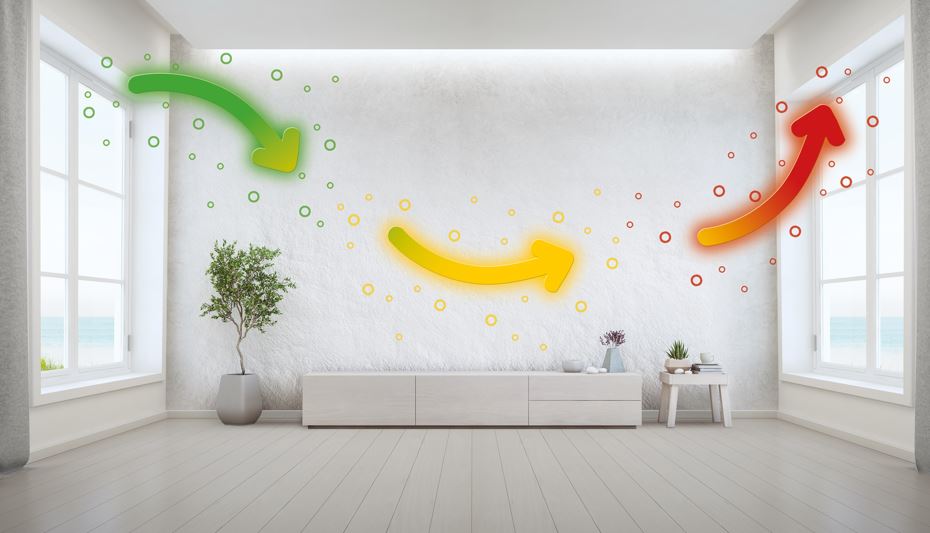 © SchellenbergBildunterschrift: Idealerweise werden mindestens zwei Fensterfalzlüfter an zwei Fassadenseiten montiert. Die Frischluft nimmt dann bei ihrem Weg von dem ersten Fensterlüfter durch den Raum die Luftfeuchtigkeit einfach mit und sorgt dafür, dass sie aus dem zweiten Fensterlüfter in den Außenbereich abgeführt wird. Die sanfte, stetige Luftzirkulation sorgt so für optimale Raumluft. Pressebild 5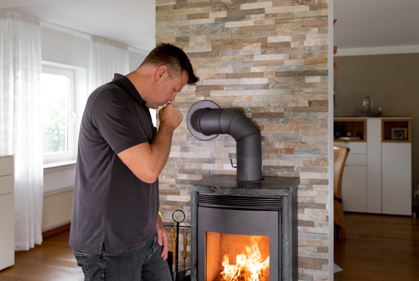 © Schellenberg Bildunterschrift: Durch eine sanfte und stetige Feinlüftung werden Schadstoffe abgeführt. Zudem erfüllt der neue Fensterlüfter Plus die Technische Regel für Gasinstallationen für Verbrennungsluftversorgung: DVGW-TRGI 2018.Pressebild 6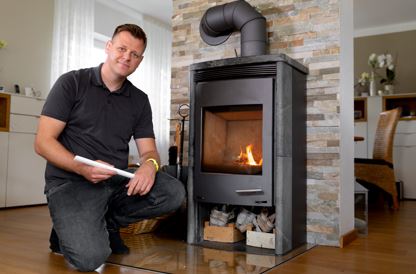 © Schellenberg Pressebild 7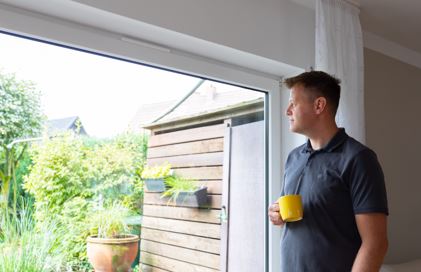 © Schellenberg Bildunterschrift: Unbeschwerte und bequeme Feinlüftung für ein gesünderes Raumklima im Zuhause. Pressebild 8 – MONTAGE-Fensterlüfter Plus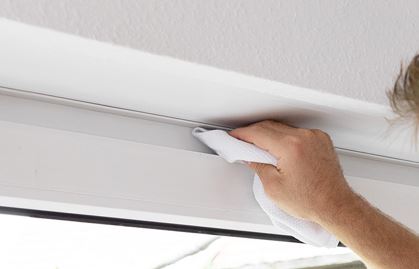 © Schellenberg Bildunterschrift: Den Fensterrahmen vor dem Ausmessen gründlich reinigen.Pressebild 9 – MONTAGE-Fensterlüfter Plus 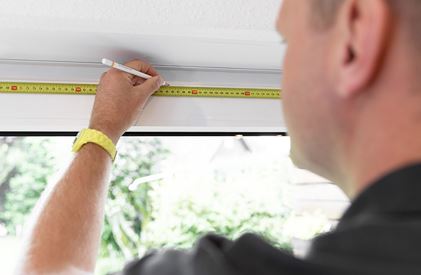 © SchellenbergBildunterschrift: Dann die Breite des Fensters ausmessen und die Mitte des Fensterflügels anzeichnen.Pressebild 10 – MONTAGE-Fensterlüfter Plus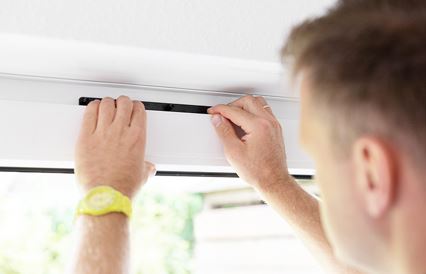 © SchellenbergBildunterschrift: Anschließend die beiliegende Schablone zwischen dem Blendrahmen und dem Fensterflügel einklemmen, sodass der mittlere Bohrkanal auf dem Strich liegt. Vor dem Bohren die Schablone nochmals auf den Fensterflügel andrücken.Pressebild 11 – MONTAGE-Fensterlüfter Plus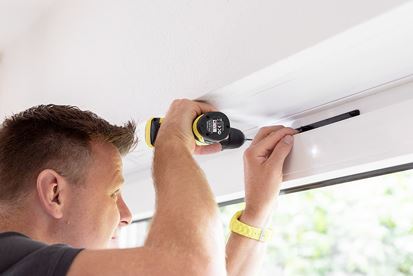 © Schellenberg Bildunterschrift: Mit einem 3 mm-Bohrer folgt nun das Vorbohren der Bohrkanäle.Pressebild 12 – MONTAGE-Fensterlüfter Plus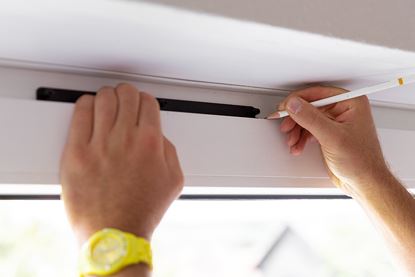 © Schellenberg Bildunterschrift: Vor dem Entfernen der Schablone ihre Endpunkte mit einem Bleistift auf den Fensterflügel übertragen.Pressebild 13 – MONTAGE-Fensterlüfter Plus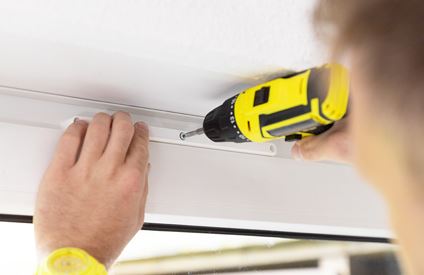 © Schellenberg Bildunterschrift: Jetzt kann der Fensterlüfter Plus mit den mitgelieferten Schrauben befestigt werden.Pressebild 14 – MONTAGE-Fensterlüfter Plus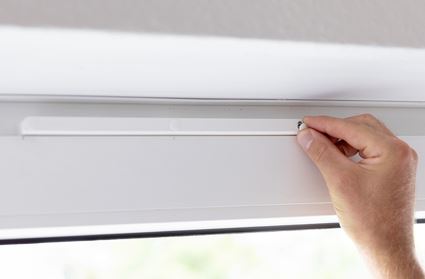 © Schellenberg Bildunterschrift: Die Schraubenlöcher mit Abdeckkappen kaschieren. Pressebild 15 – MONTAGE-Fensterlüfter Plus 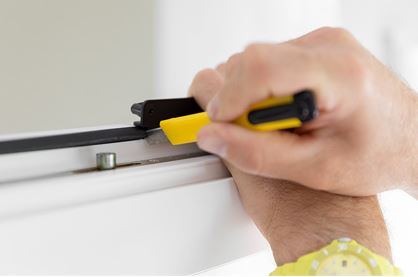 © Schellenberg Bildunterschrift: Den Fensterflügel nun wieder öffnen und die Schablone an den vorher angezeichneten Stellen anlegen. Mit einem Cutter-Messer die Flügeldichtung an den Endpunkten einschneiden und entfernen.Pressebild 16 – MONTAGE-Fensterlüfter Plus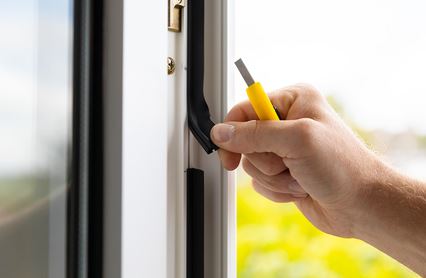 © Schellenberg Bildunterschrift: Um die sanfte Zugluft für den Lüfter zu erhalten, müssen auf der rechten und linken Seite des senkrechten Blendrahmens ebenfalls 150 mm jeder Fensterdichtung entfernt werden. Pressebild 17 – MONTAGE-Fensterlüfter Plus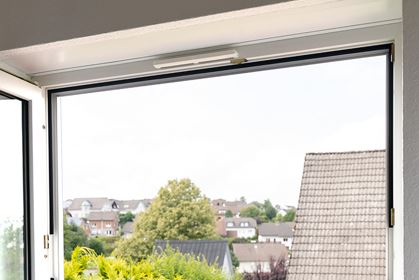 © Schellenberg Bildunterschrift: So sieht es fertig montiert aus und schon kann gesund losgelüftet werden. Ein Hinweis: Sollte eine Mitteldichtung vorhanden sein, muss diese direkt gegenüber von dem Fensterlüfter Plus entfernt werden.Kontakt: Alfred Schellenberg GmbHAn den Weiden 3157078 Siegenwww.schellenberg.deIhr Ansprechpartner:Stefan KöhlerPR/MediaTel.: 0271 89056-450stefan.koehler@schellenberg.de